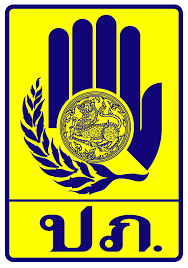 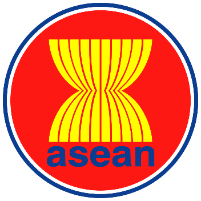 The ASEAN Regional Conference on School Safety provides a platform for advocacy, discussion and learning exchange among stakeholders (ASEAN Member States, practitioners and actors) in DRR in Education and School Safety in ASEAN. This 3rd ASEAN Regional Conference will create a space to share interesting and inspirational works related to school safety by different stakeholders in the market place. Objectives: to create a space to directly showcase sound practices, case stories, publications and local and national initiatives pertaining to implementing three pillars and policies on school safety done by ASEAN School Safety Champions, to promote innovations in school safety in ASEAN and to foster community of practices where learning and sharing are facilitated among school safety networks in ASEAN. Duration: each presentation will be allocated 10 minutes with additional time of 10 minutes for questions and answers from the audience. Logistical arrangement: the selected ignite presentation will be conducted on 3-4 April 2019. Presenter(s) will be provided with a mic, projector and screen, and a table to demonstrate their work. Presenters are encouraged to create their promotional materials of the session. Application deadline: Please submit your application to Ms. Kamelia Octaviani (e-mail: Kamelia_Octaviani@wvi.or.id) with cc to: Mr. Ryan Weoll (e-mail: ryan.weoll@plan-international.org) with the subject line “Application for Ignite Presentation: [Title of the presentation]” by the latest 15 March 2019 BKK time. The conference organiser will be notifying the successful application and the schedule of the presentation by 20 March 2019 BKK time. Proposed title of the ignite presentationApplicant (name of the organisation/individual)Name of the presenters, designation/occupation Work to be presented Objective/s to present the work